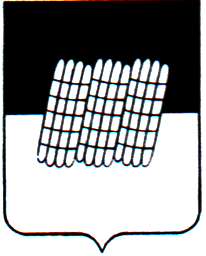 СОВЕТ ДЕПУТАТОВ УСВЯТСКОГО СЕЛЬСКОГО ПОСЕЛЕНИЯДОРОГОБУЖСКОГО РАЙОНА СМОЛЕНСКОЙ ОБЛАСТИ                           РЕШЕНИЕ		 от 11.06.  . №  13Руководствуясь п.22 ст.7  Устава муниципального образования Усвятское сельское поселение Дорогобужского района  Смоленской области, рассмотрев предложения Администрации Усвятского сельского поселения Совет депутатов Усвятского сельского поселения Дорогобужского района Смоленской областиРЕШИЛ:          1.Ввести адресный реестр в населенных пунктах Усвятского сельского поселения Дорогобужского района Смоленской области за исключением д. Усвятье.2.В связи с тем, что малочисленные жилые постройки в населенных пунктах: д. Городок,  д. Киселево,  д. Кузьмино,  д. Марково,  д. Семендяево,  д. Староселье, д. Слободище,  д. Успенское,  пос. Слойково  не образуют  улиц (линейных транспортных объектов) названия улицам не присваивать. Адресный реестр в этих населенных пунктах ограничить нумерацией существующих жилых домов и земельных участков.            3.Утвердить названия  улиц в д. Волково, а также нумерацию домов населенных пунктов, согласно описанию их расположения (приложение №1).         4.Поручить  Администрации Усвятского сельского поселения провести необходимые организационно-технические мероприятия, связанные с регистрацией новых улиц, переулков и других территориальных единиц в срок до 01.07.2014 года. 5. Настоящее решение вступает в силу со дня его обнародования.Глава муниципального образования                                                                         Усвятское сельское поселение                                                                               Дорогобужского районаСмоленской области                                                                         Р.И. Панёва                                                                                                        Приложение №1                                                                                      к решению Совета депутатовУсвятского сельского поселенияДорогобужского районаСмоленской области                                                                                      от 11.06. 2014г. № 13Описаниерасположений улиц и нумерация домов населенных пунктов Усвятского сельского поселения Дорогобужского района Смоленской области,  названия и номера  им присвоенные          1.Описание расположений домов и земельных участков  д. Киселёво Усвятского сельского поселения  Дорогобужского района Смоленской области и номера им присвоенные:          а) жилому дому и земельному участку с кадастровым номером 67:06:0580101:004  присвоить номер: 1.          2. Описание расположений домов и земельных участков  д. Кузьмино Усвятского сельского поселения  Дорогобужского района Смоленской области и номера им присвоенные:    а) жилому дому и земельному участку, расположенному первым при въезде           в населенный пункт со стороны д. Волково присвоить номер: 1;   б) жилому дому и земельному участку, расположенному вторым  при въезде           в населенный пункт со стороны д. Волково присвоить номер: 2.	    3. Описание расположений домов и земельных участков  пос. Слойково Усвятского сельского поселения  Дорогобужского района Смоленской области и номера им присвоенные:   а) жилому двухквартирному дому и земельному участку расположенному первым слева от въезда в  населенный пункт со стороны дороги д. Усвятье -д. Волково присвоить номер: 1;  б) жилому двухквартирному дому и земельному участку расположенному вторым слева от въезда в   населенный пункт со стороны дороги д. Усвятье -д. Волково присвоить номер: 2; в) жилому дому и земельному участку расположенному первым справа от въезда в населенный пункт со стороны дороги д. Усвятье -д. Волково присвоить номер:3; г) жилому дому и земельному участку расположенному вторым справа от въезда в населенный   пункт со стороны дороги д. Усвятье -д. Волково присвоить номер:4; д) жилому дому и земельному участку расположенному третьим справа от въезда в населенный пункт со стороны дороги д. Усвятье -д. Волково присвоить номер:5.      4. Описание расположений домов и земельных участков  д. Слободище Усвятского сельского поселения  Дорогобужского района Смоленской области и номера им присвоенные: а) жилому дому и земельному участку  расположенному первым слева от въезда в населенный пункт со стороны д. Успенское присвоить номер: 1;б) жилому дому и земельному участку  расположенному первым справа от въезда в населенный пункт со стороны д. Успенское присвоить номер: 2;в) жилому дому и земельному участку  расположенному вторым слева от въезда в населенный пункт со стороны д. Успенское присвоить номер: 3;г) жилому дому и земельному участку  расположенному вторым справа от въезда в населенный пункт со стороны д. Успенское присвоить номер: 4;д) жилому дому и земельному участку  расположенному третьим слева от въезда в населенный пункт со стороны д. Успенское присвоить номер: 5;е) жилому дому и земельному участку  расположенному третьим справа от въезда в населенный пункт со стороны д. Успенское присвоить номер: 6.      5. Описание расположений домов и земельных участков  д. Марково Усвятского сельского поселения  Дорогобужского района Смоленской области и номера им присвоенные:а) жилому дому и земельному участку расположенному первым слева от въезда в населенный пункт со стороны дороги д. Староселье – д. Успенское присвоить номер: 1;б) жилому дому и земельному участку расположенному первым справа от въезда в населенный пункт со стороны дороги д. Староселье – д. Успенское присвоить номер: 2;в) жилому дому и земельному участку расположенному вторым справа от въезда в населенный пункт со стороны дороги д. Староселье – д. Успенское присвоить номер: 3.       6. Описание расположений домов и земельных участков  д. Успенское Усвятского сельского поселения  Дорогобужского района Смоленской области и номера им присвоенные:1) жилому дому и земельному участку расположенному первым слева от въезда в населенный пункт со стороны дороги д.Староселье –д. Слободищеприсвоить номер: 1;2) жилому дому и земельному участку расположенному вторым  слева от въезда в населенный пункт со стороны дороги д.Староселье –д. Слободищеприсвоить номер: 2;3) жилому дому и земельному участку расположенному третьим слева от въезда в населенный пункт со стороны дороги д.Староселье –д. Слободищеприсвоить номер:3;4) жилому дому и земельному участку расположенному первым слева по линии перпендикулярной  въезду в населенный пункт со стороны дороги д.Староселье –д. Слободище присвоить номер: 4;5) жилому дому и земельному участку расположенному вторым слева по линии перпендикулярной  въезду в населенный пункт со стороны дороги д.Староселье –д. Слободище присвоить номер: 5;6) жилому дому и земельному участку расположенному третьим слева по линии перпендикулярной  въезду в населенный пункт со стороны дороги д.Староселье –д. Слободище присвоить номер: 6;7) жилому дому и земельному участку расположенному первым справа  по линии перпендикулярной  въезду в населенный пункт со стороны дороги д.Староселье –д. Слободище присвоить номер: 7;8) жилому дому и земельному участку расположенному первым справа от въезда в населенный пункт со стороны дороги д.Староселье –д. Слободищеприсвоить номер: 8;9) жилому дому и земельному участку, расположенному первым  справа от дороги д.Староселье –д. Слободище присвоить номер: 9;10) ) жилому дому и земельному участку, расположенному вторым  справа от дороги д.Староселье –д. Слободище присвоить номер:10.       7. Описание расположений домов и земельных участков  д. Городок Усвятского сельского поселения  Дорогобужского района Смоленской области и номера им присвоенные:1) жилому дому и земельному участку расположенному первым слева от въезда в населенный пункт со стороны автодороги Смоленск – Вязьма – Зубцов присвоить номер: 1;2) жилому дому и земельному участку расположенному вторым  слева от въезда в населенный пункт со стороны автодороги Смоленск – Вязьма – Зубцов присвоить номер:2;3)жилому дому и земельному участку расположенному третьим  слева от въезда в населенный     пункт со стороны автодороги Смоленск – Вязьма – Зубцов присвоить номер:3;4) жилому дому и земельному участку расположенному четвертым  слева от въезда в населенный пункт со стороны автодороги Смоленск – Вязьма – Зубцов присвоить номер:4;5) жилому дому и земельному участку расположенному пятым слева от въезда в населенный пункт со стороны автодороги Смоленск – Вязьма – Зубцов присвоить номер:5;6) жилому дому и земельному участку расположенному шестым слева от въезда в населенный пункт со стороны автодороги Смоленск – Вязьма – Зубцов присвоить номер:6;7) жилому дому и земельному участку расположенному седьмым  слева от въезда в населенный пункт со стороны автодороги Смоленск – Вязьма – Зубцов присвоить номер:7;8) жилому дому и земельному участку расположенному восьмым  слева от въезда в населенный пункт со стороны автодороги Смоленск – Вязьма – Зубцов присвоить номер:8;9) жилому дому и земельному участку расположенному девятым  слева от въезда в населенный пункт со стороны автодороги Смоленск – Вязьма – Зубцов присвоить номер:9;10) жилому дому и земельному участку расположенному  десятым  слева от въезда в населенный пункт со стороны автодороги Смоленск – Вязьма – Зубцов присвоить номер:10;11) жилому дому и земельному участку расположенному  вторым справа  от въезда в населенный пункт со стороны автодороги Смоленск – Вязьма – Зубцов присвоить номер:11;12) жилому дому и земельному участку расположенному  первым справа  от въезда в населенный пункт со стороны автодороги Смоленск – Вязьма – Зубцов присвоить номер:12.       8. Описание расположений домов и земельных участков  д. Семендяево Усвятского сельского поселения  Дорогобужского района Смоленской области и номера им присвоенные:            1)жилому дому и земельному участку расположенному первым справа от въезда в населенный пункт со стороны дороги д. Усвятье – д. Староселье присвоить номер: 1;2) жилому дому и земельному участку расположенному  вторым  справа от въезда в населенный пункт со стороны дороги д. Усвятье – д. Староселье присвоить номер: 2;3) жилому дому и земельному участку расположенному третьим  справа от въезда в населенный пункт со стороны дороги д. Усвятье – д. Староселье присвоить номер: 3;4) жилому дому и земельному участку расположенному четвертым справа от въезда в населенный пункт со стороны дороги д. Усвятье – д. Староселье присвоить номер: 4;5) жилому дому и земельному участку расположенному пятым справа от въезда в населенный пункт со стороны дороги д. Усвятье – д. Староселье присвоить номер: 5;6) жилому дому и земельному участку расположенному шестым  справа от въезда в населенный пункт со стороны дороги д. Усвятье – д. Староселье присвоить номер: 6;7) жилому дому и земельному участку расположенному первым восточнее линии домов №1-№6 присвоить номер: 7;8) жилому дому и земельному участку расположенному вторым  восточнее линии домов №1-№6 присвоить номер: 8;9) жилому дому и земельному участку расположенному первым слева от въезда в населенный пункт со стороны дороги д. Усвятье – д. Староселье присвоить номер: 11;10) жилому дому и земельному участку расположенному вторым слева от въезда в населенный пункт со стороны дороги д. Усвятье – д. Староселье присвоить номер: 10;11) жилому дому и земельному участку расположенному первым восточнее линии домов №10-№11 присвоить номер: 9.      9. Описание расположений домов и земельных участков  д. Староселье Усвятского сельского поселения  Дорогобужского района Смоленской области и номера им присвоенные:1) жилому дому и земельному участку расположенному первым справа от въезда в населенный пункт со стороны дороги д. Усвятье – д. Успенское присвоить номер: 1;2) жилому дому и земельному участку расположенному первым слева от въезда в населенный пункт со стороны дороги д. Усвятье – д. Успенское присвоить номер: 2;3) жилому двухквартирному  дому и земельному участку расположенному вторым слева от въезда в населенный пункт со стороны дороги д. Усвятье – д. Успенское присвоить номер: 3;4)жилому  дому и земельному участку расположенному третьим  слева от въезда в населенный пункт со стороны дороги д. Усвятье – д. Успенское присвоить номер: 4;5) жилому  дому и земельному участку,  расположенному на второй линии  север – юг перпендикулярной направлению въезда в населенный пункт со стороны дороги д. Усвятье – д. Успенское присвоить номер:5;6) жилому  дому и земельному участку,  расположенному первым от дома №5 на первой линии  параллельной  направлению въезда в населенный пункт со стороны дороги  д. Усвятье – д. Успенское присвоить номер:6;7) жилому  дому и земельному участку,  расположенному  вторым  от дома №5 на первой линии  параллельной  направлению въезда в населенный пункт со стороны дороги  д. Усвятье – д. Успенское присвоить номер:7;8) жилому  дому и земельному участку,  расположенному вторым слева на первой  линии  север – юг перпендикулярной направлению въезда в населенный пункт со стороны дороги д. Усвятье – д. Успенское присвоить номер:8;9) жилому  дому и земельному участку,  расположенному вторым справа на первой  линии  север – юг перпендикулярной направлению въезда в населенный пункт со стороны дороги д. Усвятье – д. Успенское присвоить номер:9;10) жилому  дому и земельному участку,  расположенному третьим справа на первой  линии  север – юг перпендикулярной направлению въезда в населенный пункт со стороны дороги д. Усвятье – д. Успенское присвоить номер:10;11) жилому  дому и земельному участку,  расположенному  первым   от дома №10  на второй  линии  параллельной  направлению въезда в населенный пункт со стороны дороги  д. Усвятье – д. Успенское присвоить номер:11;12) жилому  дому и земельному участку,  расположенному  вторым   от дома №10  на второй  линии  параллельной  направлению въезда в населенный пункт со стороны дороги  д. Усвятье – д. Успенское присвоить номер:12;13) жилому  дому и земельному участку,  расположенному  третьим   от дома №10  на второй  линии  параллельной  направлению въезда в населенный пункт со стороны дороги  д. Усвятье – д. Успенское присвоить номер:13.      10. Описание расположений улиц и домов,  земельных участков  д. Волково Усвятского сельского поселения  Дорогобужского района Смоленской области названия и номера им присвоенные:О   введении  адресного    реестрав населенных пунктах Усвятского сельского поселения Дорогобужского района Смоленской области за исключением д. Усвятье